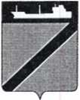 АДМИНИСТРАЦИЯ ТУАПСИНСКОГО ГОРОДСКОГО ПОСЕЛЕНИЯТУАПСИНСКОГО РАЙОНАПОСТАНОВЛЕНИЕот 22.10.2021                                                                                              № 946г. ТуапсеО внесении изменений в постановление администрации Туапсинского городского поселения Туапсинского районаот 09 декабря 2019 года №1298 «Об утверждении муниципальной программы Туапсинского городского поселения «Информационное общество города Туапсе»»	В соответствии с Федеральным  законом от 6 октября 2003 года        №131-ФЗ «Об общих принципах организации местного самоуправления в Российской Федерации» и Уставом Туапсинского городского поселения Туапсинского района, п о с т а н о в л я ю:	1.Внести в постановление администрации Туапсинского городского поселения Туапсинского района от 09 декабря 2019 года №1298 «Об утверждении муниципальной программы Туапсинского городского поселения «Информационное общество города Туапсе»» следующие изменения:  	1.1.В приложении «Муниципальная программа Туапсинского городского поселения «Информационное общество города Туапсе»»:	1.1.2.Таблицу №1 «Перечень основных мероприятий муниципальной программы «Информационное общество города Туапсе» на 2020-2024 годы изложить в редакции согласно приложению №1 к настоящему постановлению.	1.1.3.Таблицу №2 «Перечень мероприятий подпрограммы «Информационное обеспечение и сопровождение»» изложить в редакции согласно приложению №2 к настоящему постановлению.	2.Общему отделу администрации Туапсинского городского поселения Туапсинского района (Кот А.И.) разместить постановление на официальном сайте администрации Туапсинского городского поселения Туапсинского района.	3.Контроль за выполнением настоящего постановления возложить на исполняющего обязанности заместителя главы администрации Туапсинского городского поселения Туапсинского района Николенко К.И.	4.Постановление вступает в силу со дня его подписания.Глава Туапсинского городского поселения Туапсинского района                                                                       С.В. Бондаренко Приложение №1 к постановлению администрации Туапсинского городского поселения от 22.10.2021 №946Таблица № 1ПЕРЕЧЕНЬ МЕРОПРИЯТИЙ МУНИЦИПАЛЬНОЙ ПРОГРАММЫ «Информационное общество города Туапсе» на 2020-2024 годыНачальник отдела по взаимодействию с представительным органом						                                         Т.Ф. ДроботоваПриложение №2  к постановлению администрации Туапсинского городского поселения от 22.10.2021 №946Таблица №2ПЕРЕЧЕНЬ МЕРОПРИЯТИЙ ПОДПРОГРАММЫ«Информационное обеспечение и сопровождение»Начальник отдела по взаимодействию с представительным органом							                                       Т.Ф. ДроботоваПриложение №3  к постановлению администрации Туапсинского городского поселения от 22.10.2021 №946Таблица №3ПЕРЕЧЕНЬ МЕРОПРИЯТИЙ ПОДПРОГРАММЫ «Информационный регион»Начальник отдела по взаимодействию с представительным органом												Т.Ф. ДроботоваНаименование мероприятияИсточникфинансированияОбъем(тыс. руб)В том числе по годам (тыс. руб)В том числе по годам (тыс. руб)В том числе по годам (тыс. руб)В том числе по годам (тыс. руб)В том числе по годам (тыс. руб)В том числе по годам (тыс. руб)Результат реализацииУчастникподпрограммыНаименование мероприятияИсточникфинансированияОбъем(тыс. руб)202020212022202320241234567891011Подпрограмма «Информационное обеспечение и сопровождение» Подпрограмма «Информационное обеспечение и сопровождение» Подпрограмма «Информационное обеспечение и сопровождение» Подпрограмма «Информационное обеспечение и сопровождение» Подпрограмма «Информационное обеспечение и сопровождение» Подпрограмма «Информационное обеспечение и сопровождение» Подпрограмма «Информационное обеспечение и сопровождение» Подпрограмма «Информационное обеспечение и сопровождение» Подпрограмма «Информационное обеспечение и сопровождение» Подпрограмма «Информационное обеспечение и сопровождение» 1.1Опубликование нормативных правовых актов, иных официальных документов в печатных СМИ ВсегоМестный бюджет4830,34830,31200,01200,0830,3830,3800,0800,0800,0800,01200,01200,0Своевременное информирование населения в соответствии с требованиями законодательства РФОтдел1.2Информирование населения о деятельности администрации и Совета Туапсинского городского поселения в электронных СМИ, в том числе:ВсегоМестный бюджет10489,710489,72400,02400,01889,71889,71900,01900,01900,01900,02400,02400,0Обеспечение гласности  открытости деятельности органов местного самоуправленияОтдел1.2.1Телевидение (кабельное)ВсегоМестный бюджет7890,47890,41700,01700,01490,41490,41500,01500,01500,01500,01700,01700,01.2.2РадиовещаниеВсегоМестный бюджет2599,32599,3700,0700,0399,3399,3400,0400,0400,0400,0700,0700,01.3Организация информационного обеспечения в местных газетахВсегоМестный бюджет3490,03490,0700,0700,0690,0690,0700,0700,0700,0700,0700,0700,0Обеспечение гласности  деятельности органов местного самоуправленияОтдел1.4Организация информационного обеспечения в краевых печатных СМИВсегоМестный бюджет490,0490,0100,0100,090,090,0100,0100,0100,0100,0100,0100,0Создание благоприятного образа территории для привлечения инвестиций в экономикуОтделИтого ВсегоМестный бюджет19300,019300,04400,04400,03500,03500,03500,03500,03500,03500,04400,04400,02. Подпрограмма «Информационный регион»2. Подпрограмма «Информационный регион»2. Подпрограмма «Информационный регион»2. Подпрограмма «Информационный регион»2. Подпрограмма «Информационный регион»2. Подпрограмма «Информационный регион»2. Подпрограмма «Информационный регион»2. Подпрограмма «Информационный регион»2. Подпрограмма «Информационный регион»2. Подпрограмма «Информационный регион»2. Подпрограмма «Информационный регион»2. Подпрограмма «Информационный регион»2.1Поддержка и администрирование сайта органов местного самоуправления, техническое сопровождение Всегоместный бюджет1605,81605,8330,0330,0315,8315,8315,0315,0315,0315,0330,0330,0обеспечение доступа граждан и организаций к информацииУправление2.2Телекоммуникационные и информационные услуги, включая услуги сети Интернет, электронной почты, электронных справочных систем правовых документовВсегоместный бюджет920,0920,0200,0200,0120,0120,0200,0200,0200,0200,0200,0200,0развитие технической и технологической основы информационного обществаУправление2.3Оснащение рабочих мест лицензионными программными продуктами. Закупка оборудования, ПО и услуг по обеспечению безопасности информационных ресурсов Всегоместный бюджет262,2262,250,050,062,262,250,050,050,050,050,050,0развитие технической и технологической основы информационного обществаУправление2.4Оснащение рабочих мест оргтехникой и компьютерной техникой, расходными материалами ВсегоМестный бюджет1807,11807,1100,0100,0207,1207,1400,0400,0400,0400,0400,0400,0развитие технической и технологической основы информационного обществауправление2.5Мероприятия по техническому обслуживанию:компьютерной и оргтехники, ПО Всегоместный бюджет2110,92110,9695,0695,0670,9670,9360,0360,0360,0360,0360,0360,0развитие технической и технологической основы информационного обществаУправление2.6Услуги по сопровождению и администрированию автоматизированного электронного документооборота «СИНКОПА-ДОКУМЕНТ»Всегоместный бюджет499,0499,0100,0100,099,099,0100,0100,0100,0100,0100,0100,0развитие технической и технологической основы информационного обществаУправление2.7Оснащение рабочих мест новыми программными продуктами по формированию системы межведомственного документооборота, оказания муниципальных услуг в электронном видеВсегоместный бюджет200,0200,015,015,00,00,050,050,050,050,050,050,0развитие технической и технологической основы информационного обществаУправление2.8Участие в реализации краевых программ предоставления услуг в электронном виде  и переходе органов исполнительной власти на межведомственное электронное взаимодействие и межуровневое взаимодействие Всегоместный бюджет0,00,00,00,00,00,00,00,00,00,00,00,00,0обеспечение доступа граждан и организаций к муниципальным услугамУправление2.9Программное обеспечение подключения «БАРС»Всегоместный бюджетразвитие технической основы Управление ИтогоВсегоместный бюджет7405,07405,01490,01490,01475,01475,01475,01475,01475,01475,01490,01490,0Всего по программе26705,05890,04975,04975,04975,05890,0Местный бюджет26705,05890,04975,04975,04975,05890,0Наименование мероприятияИсточникфинансированияОбъем(тыс. руб)В том числе по годамВ том числе по годамВ том числе по годамВ том числе по годамВ том числе по годамВ том числе по годамВ том числе по годамВ том числе по годамВ том числе по годамВ том числе по годамРезультат реализацииУчастникподпрограммыНаименование мероприятияИсточникфинансированияОбъем(тыс. руб)20202021202220232024Результат реализацииУчастникподпрограммы1234567891011Цельобеспечение информационной открытости органов местного самоуправления Туапсинского городского поселения и реализации права граждан на получение с учетом актуальных потребностей гражданского общества полной и объективной информации, сохранение информационного пространства, создание благоприятного образа территории для привлечения инвестиций в экономику, развитие культуры и сохранение культурного наследия.обеспечение информационной открытости органов местного самоуправления Туапсинского городского поселения и реализации права граждан на получение с учетом актуальных потребностей гражданского общества полной и объективной информации, сохранение информационного пространства, создание благоприятного образа территории для привлечения инвестиций в экономику, развитие культуры и сохранение культурного наследия.обеспечение информационной открытости органов местного самоуправления Туапсинского городского поселения и реализации права граждан на получение с учетом актуальных потребностей гражданского общества полной и объективной информации, сохранение информационного пространства, создание благоприятного образа территории для привлечения инвестиций в экономику, развитие культуры и сохранение культурного наследия.обеспечение информационной открытости органов местного самоуправления Туапсинского городского поселения и реализации права граждан на получение с учетом актуальных потребностей гражданского общества полной и объективной информации, сохранение информационного пространства, создание благоприятного образа территории для привлечения инвестиций в экономику, развитие культуры и сохранение культурного наследия.обеспечение информационной открытости органов местного самоуправления Туапсинского городского поселения и реализации права граждан на получение с учетом актуальных потребностей гражданского общества полной и объективной информации, сохранение информационного пространства, создание благоприятного образа территории для привлечения инвестиций в экономику, развитие культуры и сохранение культурного наследия.обеспечение информационной открытости органов местного самоуправления Туапсинского городского поселения и реализации права граждан на получение с учетом актуальных потребностей гражданского общества полной и объективной информации, сохранение информационного пространства, создание благоприятного образа территории для привлечения инвестиций в экономику, развитие культуры и сохранение культурного наследия.обеспечение информационной открытости органов местного самоуправления Туапсинского городского поселения и реализации права граждан на получение с учетом актуальных потребностей гражданского общества полной и объективной информации, сохранение информационного пространства, создание благоприятного образа территории для привлечения инвестиций в экономику, развитие культуры и сохранение культурного наследия.обеспечение информационной открытости органов местного самоуправления Туапсинского городского поселения и реализации права граждан на получение с учетом актуальных потребностей гражданского общества полной и объективной информации, сохранение информационного пространства, создание благоприятного образа территории для привлечения инвестиций в экономику, развитие культуры и сохранение культурного наследия.обеспечение информационной открытости органов местного самоуправления Туапсинского городского поселения и реализации права граждан на получение с учетом актуальных потребностей гражданского общества полной и объективной информации, сохранение информационного пространства, создание благоприятного образа территории для привлечения инвестиций в экономику, развитие культуры и сохранение культурного наследия.обеспечение информационной открытости органов местного самоуправления Туапсинского городского поселения и реализации права граждан на получение с учетом актуальных потребностей гражданского общества полной и объективной информации, сохранение информационного пространства, создание благоприятного образа территории для привлечения инвестиций в экономику, развитие культуры и сохранение культурного наследия.обеспечение информационной открытости органов местного самоуправления Туапсинского городского поселения и реализации права граждан на получение с учетом актуальных потребностей гражданского общества полной и объективной информации, сохранение информационного пространства, создание благоприятного образа территории для привлечения инвестиций в экономику, развитие культуры и сохранение культурного наследия.обеспечение информационной открытости органов местного самоуправления Туапсинского городского поселения и реализации права граждан на получение с учетом актуальных потребностей гражданского общества полной и объективной информации, сохранение информационного пространства, создание благоприятного образа территории для привлечения инвестиций в экономику, развитие культуры и сохранение культурного наследия.обеспечение информационной открытости органов местного самоуправления Туапсинского городского поселения и реализации права граждан на получение с учетом актуальных потребностей гражданского общества полной и объективной информации, сохранение информационного пространства, создание благоприятного образа территории для привлечения инвестиций в экономику, развитие культуры и сохранение культурного наследия.обеспечение информационной открытости органов местного самоуправления Туапсинского городского поселения и реализации права граждан на получение с учетом актуальных потребностей гражданского общества полной и объективной информации, сохранение информационного пространства, создание благоприятного образа территории для привлечения инвестиций в экономику, развитие культуры и сохранение культурного наследия.Задачаобеспечение доступа к информации о деятельности органов местного самоуправления Туапсинского городского поселения  с использованием периодических печатных изданий, телевидения, радио, сети «Интернет» и других способовобеспечение доступа к информации о деятельности органов местного самоуправления Туапсинского городского поселения  с использованием периодических печатных изданий, телевидения, радио, сети «Интернет» и других способовобеспечение доступа к информации о деятельности органов местного самоуправления Туапсинского городского поселения  с использованием периодических печатных изданий, телевидения, радио, сети «Интернет» и других способовобеспечение доступа к информации о деятельности органов местного самоуправления Туапсинского городского поселения  с использованием периодических печатных изданий, телевидения, радио, сети «Интернет» и других способовобеспечение доступа к информации о деятельности органов местного самоуправления Туапсинского городского поселения  с использованием периодических печатных изданий, телевидения, радио, сети «Интернет» и других способовобеспечение доступа к информации о деятельности органов местного самоуправления Туапсинского городского поселения  с использованием периодических печатных изданий, телевидения, радио, сети «Интернет» и других способовобеспечение доступа к информации о деятельности органов местного самоуправления Туапсинского городского поселения  с использованием периодических печатных изданий, телевидения, радио, сети «Интернет» и других способовобеспечение доступа к информации о деятельности органов местного самоуправления Туапсинского городского поселения  с использованием периодических печатных изданий, телевидения, радио, сети «Интернет» и других способовобеспечение доступа к информации о деятельности органов местного самоуправления Туапсинского городского поселения  с использованием периодических печатных изданий, телевидения, радио, сети «Интернет» и других способовобеспечение доступа к информации о деятельности органов местного самоуправления Туапсинского городского поселения  с использованием периодических печатных изданий, телевидения, радио, сети «Интернет» и других способовобеспечение доступа к информации о деятельности органов местного самоуправления Туапсинского городского поселения  с использованием периодических печатных изданий, телевидения, радио, сети «Интернет» и других способовобеспечение доступа к информации о деятельности органов местного самоуправления Туапсинского городского поселения  с использованием периодических печатных изданий, телевидения, радио, сети «Интернет» и других способовобеспечение доступа к информации о деятельности органов местного самоуправления Туапсинского городского поселения  с использованием периодических печатных изданий, телевидения, радио, сети «Интернет» и других способовобеспечение доступа к информации о деятельности органов местного самоуправления Туапсинского городского поселения  с использованием периодических печатных изданий, телевидения, радио, сети «Интернет» и других способов1Опубликование нормативных правовых актов, иных официальных документов в печатных СМИ ВсегоМестный бюджет4830,34830,31200,01200,0830,3830,3800,0800,0800,0800,01200,01200,0Своевременное информирование населения в соответствии с требованиями законодательства Российской Федерацииотдел2Информирование населения о деятельности администрации и Совета Туапсинского городского поселения в электронных СМИ, в том числе:ВсегоМестный бюджет10489,710489,72400,02400,01889,71889,71900,01900,01900,01900,02400,02400,0Обеспечение гласности  открытости деятельности ОМСотделТелевидение (кабельное)ВсегоМестный бюджет7890,47890,41700,01700,01490,41490,41500,01500,01500,01500,01700,01700,0радиовещаниеВсегоМестный бюджет2599,32599,3700,0700,0399,3399,3400,0400,0400,0400,0700,0700,03Организация информационного обеспечения в местных газетахВсегоМестный бюджет3490,03490,0700,0700,0690,0690,0700,0700,0700,0700,0700,0700,0700,0700,0Обеспечение гласности  открытости деятельности ОМСотдел4Организация информационного обеспечения в краевых печатных СМИВсегоМестный бюджет490,0490,0100,0100,090,090,0100,0100,0100,0100,0100,0100,0100,0100,0Создание позитивного образа территории для привлечения инвестиций в экономикуотдел5Проведение пресс-конференций со средствами массовой информации0,00,00,00,00,00,00,0Обеспечение гласности  открытости деятельности ОМСотделитогоВсегоместный бюджет19300,019300,04400,04400,03500,03500,03500,03500,03500,03500,04400,04400,04400,04400,0Наименование мероприятияИсточникфинансированияОбъем(тыс. руб)Объем(тыс. руб)В том числе по годамВ том числе по годамВ том числе по годамВ том числе по годамВ том числе по годамВ том числе по годамВ том числе по годамВ том числе по годамВ том числе по годамВ том числе по годамВ том числе по годамРезультат реализацииУчастникПодпрограмммыНаименование мероприятияИсточникфинансированияОбъем(тыс. руб)Объем(тыс. руб)2020202120212022202220232024Результат реализацииУчастникПодпрограмммы1234456677891011Цели- обеспечение доступа граждан и организаций к муниципальным услугам на основе информационных и телекоммуникационных технологий- развитие технической и технологической основы становления информационного обществаЦели- обеспечение доступа граждан и организаций к муниципальным услугам на основе информационных и телекоммуникационных технологий- развитие технической и технологической основы становления информационного обществаЦели- обеспечение доступа граждан и организаций к муниципальным услугам на основе информационных и телекоммуникационных технологий- развитие технической и технологической основы становления информационного обществаЦели- обеспечение доступа граждан и организаций к муниципальным услугам на основе информационных и телекоммуникационных технологий- развитие технической и технологической основы становления информационного обществаЦели- обеспечение доступа граждан и организаций к муниципальным услугам на основе информационных и телекоммуникационных технологий- развитие технической и технологической основы становления информационного обществаЦели- обеспечение доступа граждан и организаций к муниципальным услугам на основе информационных и телекоммуникационных технологий- развитие технической и технологической основы становления информационного обществаЦели- обеспечение доступа граждан и организаций к муниципальным услугам на основе информационных и телекоммуникационных технологий- развитие технической и технологической основы становления информационного обществаЦели- обеспечение доступа граждан и организаций к муниципальным услугам на основе информационных и телекоммуникационных технологий- развитие технической и технологической основы становления информационного обществаЦели- обеспечение доступа граждан и организаций к муниципальным услугам на основе информационных и телекоммуникационных технологий- развитие технической и технологической основы становления информационного обществаЦели- обеспечение доступа граждан и организаций к муниципальным услугам на основе информационных и телекоммуникационных технологий- развитие технической и технологической основы становления информационного обществаЦели- обеспечение доступа граждан и организаций к муниципальным услугам на основе информационных и телекоммуникационных технологий- развитие технической и технологической основы становления информационного обществаЦели- обеспечение доступа граждан и организаций к муниципальным услугам на основе информационных и телекоммуникационных технологий- развитие технической и технологической основы становления информационного обществаЦели- обеспечение доступа граждан и организаций к муниципальным услугам на основе информационных и телекоммуникационных технологий- развитие технической и технологической основы становления информационного обществаЦели- обеспечение доступа граждан и организаций к муниципальным услугам на основе информационных и телекоммуникационных технологий- развитие технической и технологической основы становления информационного обществаЦели- обеспечение доступа граждан и организаций к муниципальным услугам на основе информационных и телекоммуникационных технологий- развитие технической и технологической основы становления информационного обществаЦели- обеспечение доступа граждан и организаций к муниципальным услугам на основе информационных и телекоммуникационных технологий- развитие технической и технологической основы становления информационного обществаЦели- обеспечение доступа граждан и организаций к муниципальным услугам на основе информационных и телекоммуникационных технологий- развитие технической и технологической основы становления информационного обществаЗадача №1создание и развитие сервисов  для упрощения процедур  взаимодействия  общества и органов  местного  самоуправления с использованием информационно-коммуникационных технологий в различных сферах,  формирование  единого пространства электронного взаимодействия Задача №1создание и развитие сервисов  для упрощения процедур  взаимодействия  общества и органов  местного  самоуправления с использованием информационно-коммуникационных технологий в различных сферах,  формирование  единого пространства электронного взаимодействия Задача №1создание и развитие сервисов  для упрощения процедур  взаимодействия  общества и органов  местного  самоуправления с использованием информационно-коммуникационных технологий в различных сферах,  формирование  единого пространства электронного взаимодействия Задача №1создание и развитие сервисов  для упрощения процедур  взаимодействия  общества и органов  местного  самоуправления с использованием информационно-коммуникационных технологий в различных сферах,  формирование  единого пространства электронного взаимодействия Задача №1создание и развитие сервисов  для упрощения процедур  взаимодействия  общества и органов  местного  самоуправления с использованием информационно-коммуникационных технологий в различных сферах,  формирование  единого пространства электронного взаимодействия Задача №1создание и развитие сервисов  для упрощения процедур  взаимодействия  общества и органов  местного  самоуправления с использованием информационно-коммуникационных технологий в различных сферах,  формирование  единого пространства электронного взаимодействия Задача №1создание и развитие сервисов  для упрощения процедур  взаимодействия  общества и органов  местного  самоуправления с использованием информационно-коммуникационных технологий в различных сферах,  формирование  единого пространства электронного взаимодействия Задача №1создание и развитие сервисов  для упрощения процедур  взаимодействия  общества и органов  местного  самоуправления с использованием информационно-коммуникационных технологий в различных сферах,  формирование  единого пространства электронного взаимодействия Задача №1создание и развитие сервисов  для упрощения процедур  взаимодействия  общества и органов  местного  самоуправления с использованием информационно-коммуникационных технологий в различных сферах,  формирование  единого пространства электронного взаимодействия Задача №1создание и развитие сервисов  для упрощения процедур  взаимодействия  общества и органов  местного  самоуправления с использованием информационно-коммуникационных технологий в различных сферах,  формирование  единого пространства электронного взаимодействия Задача №1создание и развитие сервисов  для упрощения процедур  взаимодействия  общества и органов  местного  самоуправления с использованием информационно-коммуникационных технологий в различных сферах,  формирование  единого пространства электронного взаимодействия Задача №1создание и развитие сервисов  для упрощения процедур  взаимодействия  общества и органов  местного  самоуправления с использованием информационно-коммуникационных технологий в различных сферах,  формирование  единого пространства электронного взаимодействия Задача №1создание и развитие сервисов  для упрощения процедур  взаимодействия  общества и органов  местного  самоуправления с использованием информационно-коммуникационных технологий в различных сферах,  формирование  единого пространства электронного взаимодействия Задача №1создание и развитие сервисов  для упрощения процедур  взаимодействия  общества и органов  местного  самоуправления с использованием информационно-коммуникационных технологий в различных сферах,  формирование  единого пространства электронного взаимодействия Задача №1создание и развитие сервисов  для упрощения процедур  взаимодействия  общества и органов  местного  самоуправления с использованием информационно-коммуникационных технологий в различных сферах,  формирование  единого пространства электронного взаимодействия Задача №1создание и развитие сервисов  для упрощения процедур  взаимодействия  общества и органов  местного  самоуправления с использованием информационно-коммуникационных технологий в различных сферах,  формирование  единого пространства электронного взаимодействия Задача №1создание и развитие сервисов  для упрощения процедур  взаимодействия  общества и органов  местного  самоуправления с использованием информационно-коммуникационных технологий в различных сферах,  формирование  единого пространства электронного взаимодействия 1Поддержка и администрирование сайта органов местного самоуправления, техническое сопровождение Всегоместный бюджет1605,81605,8330,0330,0330,0330,0315,8315,8315,0315,0315,0315,0315,0315,0315,0315,0330,0330,0Обеспечение доступа граждан и организаций к информацииУправление2Телекоммуникационные и информационные услуги, включая услуги сети Интернет, электронной почты, электронных справочных систем правовых документовВсегоместный бюджет920,0920,0200,0200,0200,0200,0120,0120,0200,0200,0200,0200,0200,0200,0200,0200,0200,0200,0развитие технической и технологической основы информационного обществаУправление3Оснащение рабочих мест лицензионными программными продуктами. Закупка оборудования, ПО и услуг по обеспечению безопасности информационных ресурсов Всегоместный бюджет262,2262,250,050,050,050,062,262,250,050,050,050,050,050,050,050,050,050,0развитие технической и технологической основы информационного обществаУправление4Оснащение рабочих мест оргтехникой и компьютерной техникой, расходными материалами ВсегоМестный бюджет1807,11807,1100,0100,0100,0100,0207,1207,1400,0400,0400,0400,0400,0400,0400,0400,0400,0400,0развитие технической и технологической основы информационного обществауправление5Мероприятия по техническому обслуживанию компьютерной и оргтехники, ПОВсегоместный бюджет2110,92110,9695,0695,0695,0695,0670,9670,9360,0360,0360,0360,0360,0360,0360,0360,0360,0360,0развитие технической и технологической основы информационного обществаУправление6Услуги по сопровождению и администрированию автоматизированного электронного документооборота «СИНКОПА-ДОКУМЕНТ»Всегоместный бюджет499,0499,0100,0100,0100,0100,099,099,0100,0100,0100,0100,0100,0100,0100,0100,0100,0100,0развитие технической и технологической основы информационного обществаУправление7Оснащение рабочих мест новыми программными продуктами по формированию системы межведомственного документооборота оказания муниципальных услуг в электронном видеВсегоместный бюджет200,0200,015,015,015,015,00,00,050,050,050,050,050,050,050,050,050,050,0развитие технической и технологической основы информационного обществаУправление8Участие в реализации краевых программ предоставления услуг в электронном виде  и переходе органов исполнительной власти на межведомственное электронное взаимодействие  и межуровневое взаимодействие Всегоместный бюджетобеспечение доступа граждан и организаций к муниципальным услугамуправление9Программное обеспечение подключения «БАРС»Всегоместный бюджетразвитие и технологической основы информационного обществауправление ИтогоВсегоместный бюджет7405,07405,01490,01490,01490,01490,01475,01475,01475,01475,01475,01475,01475,01475,01475,01475,01490,01490,0